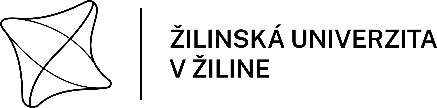 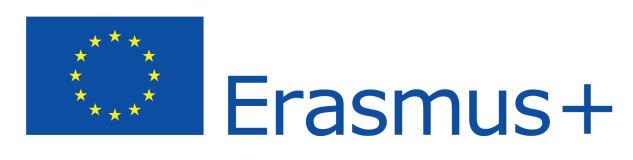 Poznámka: Mobilita Výučba a školenie je zameraná na rozvoj pedagogických zručností/tvorbu študijných programovKA131 Mobilita zamestnancov   školský rok 2022/2023 VÝUČBA VÝUČBA a ŠKOLENIEČíslo prihlášky: ..............................                  /doplní rektorát-OMVM/Vyplní zamestnanec:Meno a priezvisko zamestnanca s titulmi:Pracovisko:Katedra:Telefón:E-mail:Prijímajúca inštitúcia v zahraničí:Dátum:Podpis zamestnanca:Vyplní zamestnávateľ:Prodekan/fakultný koordinátor/riaditeľ/vedúci pracoviska:Odporúčam grant prideliť-neprideliťxx/: Dátum: ..............................Podpis: ..............................   Pečiatka pracoviska: